с. Головатовка, Азовского района                               (территориальный, административный округ (город, район, поселок)Муниципальное бюджетное общеобразовательное учреждение Головатовская   средняя  общеобразовательная  школа Азовского района(полное наименование образовательного учреждения в соответствии с Уставом)«Утверждаю»                                                                   Директор МБОУ Головатовской СОШ                                                                     Приказ от 30.08.2022г. № 47                                                                   Подпись руководителя__________ Е.В ГайденкоПечатьРАБОЧАЯ ПРОГРАММАпо  учебному  предмету            «Изобразительное искусство»(указать учебный предмет, курс)Уровень общего образования (класс)Основное  общее образование, 7 класс(начальное общее, основное общее, среднее общее образование с указанием класса)Количество часов  __33ч.Учитель     Олибаш Светлана Константиновна(ФИО)Программа разработана на основеавторской программы Б.М. Неменского, «Изобразительное искусство и художественный труд 1-9 кл.»: прогр. /Сост. Б.М. Неменский.- М.: Просвещение, 2012г.(указать примерную программу/программы, издательство, год издания при наличии)                                                                2022год.ПОЯСНИТЕЛЬНАЯ ЗАПИСКАРабочая программа  «Изобразительное искусство» 7 класс составлена на основе федерального компонента государственного образовательного стандарта основного общего образования примерной программы основного общего образования по изобразительному искусству применительно к авторской программе Б.Н. Неменского «Изобразительное искусство и художественный труд», разработанной под руководством и редакцией народного художника России, академика РАО Б. М. Неменского (Издательство «Просвещение» 2012 год издания).        Целью программы, учебника и методического пособия к нему является воспитание эстетически и конструктивно мыслящих людей, обладающих основами знаний в этой сфере и умеющих их применять в своей практической деятельности.Задачи программы:- развитие художественно-творческих способностей учащихся, образного и ассоциативного мышления, фантазии, зрительно-образной памяти, эмоционально-эстетического восприятия действительности;воспитание культуры восприятия произведений изобразительного, декоративно-прикладного искусства, архитектуры и дизайна;- освоение знаний об изобразительном искусстве как способе эмоционально-практического освоения окружающего мира; о выразительных средствах и социальных функциях живописи, графики, декоративно-прикладного искусства, скульптуры, дизайна, архитектуры; знакомство с образным языком изобразительных (пластических) искусств на основе творческого опыта;- овладение умениями и навыками художественной деятельности, изображения на плоскости и в объеме (с натуры, по памяти, представлению, воображению);формирование устойчивого интереса к изобразительному искусству, способности воспринимать его исторические и национальные особенности.Рабочая программа «Изобразительное искусство» 7 класс является целостным интегрированным курсом, который включает в себя все основные виды искусства: живопись, графику, скульптуру, архитектуру и дизайн, народное и декоративно-прикладное искусства, зрелищные и экранные искусства. Они изучаются в контексте взаимодействия с другими искусствами, а также в контексте конкретных связей с жизнью общества и человека.        Следующая ступень посвящена изучению архитектуры и дизайна, т. е. конструктивных видов искусства, организующих среду нашей жизни. Изучение конструктивных искусств опирается на уже сформированный за предыдущий период уровень художественной культуры учащихся.             ОБЩАЯ ХАРАКТЕРИСТИКА УЧЕБНОГО ПРЕДМЕТАУчебный предмет «Изобразительное искусство» объединяет в единую образовательную структуру практическую художественно-творческую деятельность, художественно-эстетическое восприятие произведений искусства и окружающей действительности. Изобразительное искусство как школьная дисциплина имеет интегративный характер, она включает в себя основы разных видов визуально-пространственных искусств — живописи, графики, скульптуры, дизайна, архитектуры, народного и декоративно-прикладного искусства, изображения в зрелищных и экранных искусствах. Содержание курса учитывает возрастание роли визуального образа как средства познания, коммуникации и профессиональной деятельности в условиях современности.Освоение изобразительного искусства в основной школе — продолжение художественно-эстетического образования, воспитания учащихся в начальной школе и опирается на полученный ими художественный опыт.Смысловая и логическая последовательность программы обеспечивает целостность учебного процесса и преемственность этапов обучения.Программа объединяет практические художественно-творческие задания, художественно-эстетическое восприятие произведений искусства и окружающей действительности в единую образовательную структуру, образуя условия для глубокого осознания и переживания каждой предложенной темы. Программа построена на принципах тематической цельности и последовательности развития курса, предполагает четкость поставленных задач и вариативность их решения. Программа предусматривает чередование уроков индивидуального практического творчества учащихся и уроков коллективной творческой деятельности, диалогичность и сотворчество учителя и ученика.Содержание предмета «Изобразительное искусство» в основной школе построено по принципу углубленного изучения каждого вида искусства.Тема 7 класса — «Дизайн и архитектура в жизни человека» — посвящена изучению архитектуры и дизайна, т. е. конструктивных видов искусства, организующих среду нашей жизни. Изучение конструктивных искусств в ряду других видов пластических искусств опирается на уже сформированный за предыдущий период уровень художественной культуры учащихся.Программа «Изобразительное искусство» дает широкие возможности для педагогического творчества, проявления индивидуальности учителя, учета особенностей конкретного региона России. Однако нужно постоянно иметь в виду структурную целостность данной программы, основные цели и задачи каждого этапа обучения, обеспечивающие непрерывность поступательного развития учащихся.          МЕСТО УЧЕБНОГО ПРЕДМЕТА В УЧЕБНОМ ПЛАНЕВ соответствии с учебным планом МБОУ Головатовская СОШ  рабочая программа по изобразительному искусству в 7  классе рассчитана на 34 часа в год  -  1 час в неделю, 33учебных недель: I четверть — 8 ч, II четверть — 8 ч, III четверть — 10 ч, IV четверть — 7 ч.ЦЕННОСТНЫЕ ОРИЕНТИРЫ СОДЕРЖАНИЯ УЧЕБНОГО       ПРЕДМЕТАУчебный предмет «Изобразительное искусство» в общеобразовательной школе направлен на формирование художественной культуры учащихся как неотъемлемой части культуры духовной, т. е. культуры мироотношений, выработанных поколениями. Эти ценности как высшие ценности человеческой цивилизации, накапливаемые искусством, должны быть средством очеловечения, формирования нравственно-эстетической отзывчивости на прекрасное и безобразное в жизни и искусстве, т. е. зоркости души растущего человека.Художественно-эстетическое развитие учащегося рассматривается как необходимое условие социализации личности, как способ его вхождения в мир человеческой культуры и в то же время как способ самопознания, самоидентификации и утверждения своей уникальной индивидуальности. Художественное образование в основной школе формирует эмоционально-нравственный потенциал ребенка, развивает его душу средствами приобщения к художественной культуре, как форме духовно-нравственного поиска человечества.Связи искусства с жизнью человека, роль искусства в повседневном его бытии, в жизни общества, значение искусства в развитии каждого ребенка — главный смысловой стержень программы.При выделении видов художественной деятельности очень важной является задача показать разницу их социальных функций: изображение — это художественное познание мира, выражение своего отношения к нему, эстетического переживания; конструктивная деятельность направлена на создание предметно-пространственной среды; а декоративная деятельность — это способ организации общения людей и прежде всего имеет коммуникативные функции в жизни общества.Программа построена так, чтобы дать школьникам представления о системе взаимодействия искусства с жизнью. Предусматривается широкое привлечение жизненного опыта учащихся, обращение к окружающей действительности. Работа на основе наблюдения и эстетического переживания окружающей реальности является важным условием освоения школьниками программного материала.Наблюдение окружающей реальности, развитие способностей учащихся к осознанию своих собственных переживаний, формирование интереса к внутреннему миру человека являются значимыми составляющими учебного материала. Конечная цель — формирование у школьника самостоятельного видения мира, размышления о нем, своего отношения на основе освоения опыта художественной культуры.Обучение через деятельность, освоение учащимися способов деятельности — сущность обучающих методов на занятиях изобразительным искусством. Любая тема по искусству должна быть не просто изучена, а прожита, т. е. пропущена через чувства ученика, а это возможно лишь в деятельностной форме, в форме личного творческого опыта. Только когда знания и умения становятся личностно значимыми, связываются с реальной жизнью и эмоционально окрашиваются, происходит развитие ребенка, формируется его ценностное отношение к миру.Особый характер художественной информации нельзя адекватно передать словами.
Эмоционально-ценностный, чувственный опыт, выраженный в искусстве, можно постичь только через собственное переживание — проживание художественного образа в форме художественных действий. Для этого необходимо освоение художественно-образного языка, средств художественной выразительности. Развитая способность к эмоциональному уподоблению — основа эстетической отзывчивости. В этом особая сила и своеобразие искусства: его содержание должно быть присвоено ребенком как собственный чувственный опыт. На этой основе происходит развитие чувств, освоение художественного опыта поколений и эмоционально-ценностных критериев жизни.Систематическое освоение художественного наследия помогает осознавать искусство как духовную летопись человечества, как выражение отношения человека к природе, обществу, поиск идеалов. На протяжении всего курса обучения школьники знакомятся с выдающимися произведениями живописи, графики, скульптуры, архитектуры, декоративно-прикладного искусства, изучают классическое и народное искусство разных стран и эпох. Особое значение имеет познание художественной культуры своего народа.Культуросозидающая роль программы состоит также в воспитании гражданственности и патриотизма. В основу программы положен принцип «от родного порога в мир общечеловеческой культуры».Россия — часть многообразного и целостного мира. Учащийся шаг за шагом открывает многообразие культур разных народов и ценностные связи, объединяющие всех людей планеты, осваивая при этом культурное богатство своей Родины.ЛИЧНОСТНЫЕ, МЕТАПРЕДМЕТНЫЕ И ПРЕДМЕТНЫЕ       РЕЗУЛЬТАТЫ ОСВОЕНИЯ  УЧЕБНОГО ПРЕДМЕТАЛичностные результаты отражаются в индивидуальных качественных свойствах учащихся, которые они должны приобрести в процессе освоения учебного предмета «Изобразительное искусство»:воспитание российской гражданской идентичности: патриотизма, любви и уважения к Отечеству, чувства гордости за свою Родину, прошлое и настоящее многонационального народа России; осознание своей этнической принадлежности, знание культуры своего народа, своего края, основ культурного наследия народов России и человечества; усвоение гуманистических, традиционных ценностей многонационального российского общества;формирование ответственного отношения к учению, готовности и способности обучающихся к саморазвитию и самообразованию на основе мотивации к обучению и познанию;формирование целостного мировоззрения, учитывающего культурное, языковое, духовное многообразие современного мира;формирование осознанного, уважительного и доброжелательного отношения к другому человеку, его мнению, мировоззрению, культуре; готовности и способности вести диалог с другими людьми и достигать в нем взаимопонимания;• развитие морального сознания и компетентности в решении моральных проблем на основе
личностного выбора, формирование нравственных чувств и нравственного поведения,
осознанного и ответственного отношения к собственным поступкам;формирование коммуникативной компетентности в общении и сотрудничестве со сверстниками, взрослыми в процессе образовательной, творческой деятельности;осознание значения семьи в жизни человека и общества, принятие ценности семейной жизни, уважительное и заботливое отношение к членам своей семьи;развитие эстетического сознания через освоение художественного наследия народов России и мира, творческой деятельности эстетического характера.Метапредметные результаты характеризуют уровень сформированности универсальных способностей учащихся, проявляющихся в познавательной и практической творческой деятельности:умение самостоятельно определять цели своего обучения, ставить и формулировать для себя новые задачи в учёбе и познавательной деятельности, развивать мотивы и интересы своей познавательной деятельности;умение самостоятельно планировать пути достижения целей, в том числе альтернативные, осознанно выбирать наиболее эффективные способы решения учебных и познавательных задач;умение соотносить свои действия с планируемыми результатами, осуществлять контроль своей деятельности в процессе достижения результата, определять способы действий в рамках предложенных условий и требований, корректировать свои действия в соответствии с изменяющейся ситуацией;умение оценивать правильность выполнения учебной задачи, собственные возможности ее решения;владение основами самоконтроля, самооценки, принятия решений и осуществления осознанного выбора в учебной и познавательной деятельности;умение организовывать учебное сотрудничество и совместную деятельность с учителем и сверстниками; работать индивидуально и в группе: находить общее решение и разрешать конфликты на основе согласования позиций и учета интересов; формулировать, аргументировать и отстаивать свое мнение.Предметные результаты характеризуют опыт учащихся в художественно-творческой деятельности, который приобретается и закрепляется в процессе освоения учебного предмета:формирование основ художественной культуры обучающихся как части их общей духовной культуры, как особого способа познания жизни и средства организации общения;развитие эстетического, эмоционально-ценностного видения окружающего мира; развитие наблюдательности, способности к сопереживанию, зрительной памяти, ассоциативного мышления, художественного вкуса и творческого воображения;развитие визуально-пространственного мышления как формы эмоционально-ценностного освоения мира, самовыражения и ориентации в художественном и нравственном пространстве культуры;освоение художественной культуры во всем многообразии ее видов, жанров и стилей как материального выражения духовных ценностей, воплощенных в пространственных формах (фольклорное художественное творчество разных народов, классические произведения отечественного и зарубежного искусства, искусство современности);воспитание уважения к истории культуры своего Отечества, выраженной в архитектуре, изобразительном искусстве, в национальных образах предметно-материальной и пространственной среды, в понимании красоты человека;приобретение опыта создания художественного образа в разных видах и жанрах визуально-пространственных искусств: изобразительных (живопись, графика, скульптура), декоративно-прикладных, в архитектуре и дизайне; приобретение опыта работы над визуальным образом в синтетических искусствах (театр и кино);приобретение опыта работы различными художественными материалами и в разных техниках в различных видах визуально-пространственных искусств, в специфических формах художественной деятельности, в том числе базирующихся на ИКТ (цифровая фотография, видеозапись, компьютерная графика, мультипликация и анимация);развитие потребности в общении с произведениями изобразительного искусства, - освоение практических умений и навыков восприятия, интерпретации и оценки произведений искусства; формирование активного отношения к традициям художественной культуры как смысловой, эстетической и личностно-значимой ценности;осознание значения искусства и творчества в личной и культурной самоидентификации личности;развитие индивидуальных творческих способностей обучающихся, формирование устойчивого интереса к творческой деятельности.                            Содержание учебного предмета, курса1. Художник – дизайн – архитектура. Искусство композиции – основа дизайна и архитектуры – 8 часовВозникновение архитектуры и дизайна на разных этапах общественного развития. Дизайн и архитектура как создатели «второй природы», рукотворной среды нашего обитания. Единство целесообразности и красоты, функционального и художественного. Композиция как основа реализации замысла в любой творческой деятельности. Плоскостная композиция в дизайне. Элементы композиции в графическом дизайне: пятно, линия, буква, текст и изображение. Основные композиционные приемы: поиск уравновешенности (симметрия и асимметрия, динамическое равновесие), динамика и статика, ритм, цветовая гармония. Разнообразные формы графического дизайна, его художественно-композиционные, визуально-психологические и социальные аспекты.Дизайн и архитектура – конструктивные искусства в ряду пространственных искусств. Мир, который создает человек. Конструктивные искусства – архитектура и дизайн. Основа архитектуры и дизайна. Семья пространственных искусств.Основы композиции в конструктивных искусствах. Гармония, контраст и эмоциональная выразительность плоскостной композиции. Введение в искусство архитектуры. Основные понятия: конструктивное искусство, дизайн.Представление об элементах композиционного творчества в архитектуре и дизайне. Архитектура и ее функции в жизни людей. Основные типы композиций: симметричная и асиметричная, фронтальная и глубинная. Гармония и контраст.Прямые линии и организация пространства. Ритм и движение. Разреженность, сгущенность. Прямые линии – соединение элементов композиции или членение плоскости.Цвет — элемент композиционного творчества. Свободные формы; линии и пятна. Функциональное значение цвета в конструктивных искусствах. Применение локального цвета. Сближенность цветов и контраст. Цветовой акцент, доминанта.Буква - строка – текст. Искусство шрифта. Общее и разное в образно- языковых основах и жизненных функциях конструктивных и изобразительных видов искусств.Композиционные основы макетирования в полиграфическом дизайне. Общее и разное в образно- языковых основах и жизненных функциях конструктивных и изобразительных видов искусств. Синтез слова и изображения в искусстве плаката. Монтажность их соединения, образно-информационная цельность.Многообразие форм графического дизайна. Многообразие форм графического дизайна: от визитки до книги. Соединение текста и изображения. Элементы, составляющие конструкцию и художественное оформление книги, журнала. Коллажная композиция: образность и технология. «Мелочи», которые  участвуют  в ритмичес кой организации композиции: номера страниц, цветовые плашки фона, цвет шрифта в заголовках, стрелки у подписей к иллюстрациям и т. дПредметные результаты обученияУчащийся научится:- организовывать пространство, создавая уравновешенную композицию; гармонично сбалансировать композиции из трех прямоугольников;- передавать в работе (выражать) свое настроение (ощущение) и состояние от происходящего в природе, картинах жизни; выполнять коллаж на заданную тему;- применять локальный цвет при создании композиции;- применять цвет в графических композициях как акцент или доминанту; определять средства художественной выразительности;- создавать творческую работу в материале;- понимать информационную цельность синтеза слова и изображения; применять правила дизайнерской грамотности;- выбирать и использовать разные способы компоновки книжного и журнального разворота;- создавать практическую творческую работу в материале.2. Художественный язык конструктивных искусств. В мире вещей и зданий – 8 часовОт плоскостного изображения – к макетированию объемно-пространственных композиций. Прочтение плоскостной композиции как «чертежа» пространства. Здание – объем в пространстве и объект в градостроительстве. Основы формообразования. Композиция объемов в структуре зданий. Структура дома и его основные элементы. Развитие строительных технологий и историческое видоизменение основных элементов здания. Унификация – важное звено архитектурно-дизайнерской деятельности. Модуль в конструкции здания. Модульное макетирование. Дизайн как эстетизация машинного тиражирования вещей. Геометрическая структура вещи. Несущая конструкция – каркас дома и корпус вещи. Отражение времени и вещи. Взаимосвязь материала и формы в дизайне. Роль цвета в архитектурной композиции и в дизайнерском проекте. Формообразующее и эстетическое значение цвета в архитектуре и дизайне.Объект и пространство. От плоскостного изображения к объемному макету. Композиция плоскостная и пространственная. Прочтение плоскостной композиции как схематического изображения объёмов в пространстве при взгляде сверху. Понятие чертежа как плоскостного изображения объёмов (точка – вертикаль, круг – цилиндр…). Ознакомление с понятиями: ландшафтная архитектура, скульптура, памятник, рельеф, барельеф, горельеф, контррельеф. Место расположения памятника и его значение.Архитектура – композиционная организация пространства. Условность и метафоричность выразительных средств, участвующих в сочинении пространства макета.  Рельеф. Разновысокие, горизонтальные и вертикальные плоскости как элементы композиционного творчества. Гармония и разнообразие в ритмической организации пространства. Композиция макетов : ориентированная на центр или разомкнутая, построенная по принципу сгущенности и разреженности масс. Ритм вертикалей. Использование в макете цвета и фактуры.Взаимосвязь объектов в архитектурном макете. Прочтение по рисунку простых геометрических тел.Конструирование их в объёме. Вспомогательные соединительные элементыв пространственной композиции.Конструкция: часть и целое. Здание как сочетание различных объемов. Понятие модуля.Прослеживание структур зданий различных архитектурных стилей и эпох. Выявление простых объемов, образующих дом. Важнейшие архитектурные элементы здания. Модуль как основа цельности постройки.Важнейшие архитектурные элементы здания. Единство художественного и функционального. Рассмотрение различных видов зданий. , выявление горизонтальных, вертикальных , наклонных элементов, входящих в их структуру. Возникновение и историческое развитие главных архитектурных элементов здания. (стены, окна, крыши, арки, купола, своды, колонны). Краеведческий материал. Особенности архитектуры храма.Вещь как сочетание объемов и образ времени. Вещь. Красота и целесообразность. Многообразие мира вещей. Дизайн вещи как искусство и социальное проектирование. Сочетание образного и функционального. Красота – наиболее полное выявление функции вещи.Вещь как сочетание объемов и материальный образ времени. Дизайн вещи как искусство и социальное проектирование. Вещь как образ действительности и времени.Сочетание образного и рационального.Роль цвета в формотворчестве. Взаимосвязь формы и материала. Влияние функции вещи на материал, из которого она будет изготовлена. Роль материала в определении формы.Цвет в архитектуре и дизайне. Эмоциональное и формообразующее значение цвета. Влияние цвета на восприятие формы. Отличие роли цвета в живописи от его роли в конструктивных искусствах. Преобладание локального цвета в архитектуре и дизайне.Психологическое воздействие цвета. Фактура цветового покрытия.Предметные результаты обученияУчащийся научится:- прочитать плоскостные композиции;- подобрать материал, образно выражающий природную среду;- конструировать объемно-пространственные композиции;- моделировать в своих творческих работах архитектурно-дизайнерские объекты, основные этапы художественно-производственного процесса в конструктивных искусствах;- работать по памяти, с натуры и по воображению над зарисовкой и проектированием конкретных зданий и внешней среды;- конструировать основные объемно-пространственные объекты, реализуя при этом фронтальную, объемную и глубинно-пространственную композиции;- использовать принципы компоновки, ритмического расположения масс, общего цветового решения;- создавать творческие проекты новых функций для старых вещей;- использовать разнообразные материалы.3. Город и человек. Социальное значение дизайна и архитектуры в жизни человека - 10 часов. Исторические аспекты развития художественного языка конструктивных искусств. От шалаша, менгиров и дольменов до индустриального градостроительства. История архитектуры и дизайна как развитие образно-стилевого языка конструктивных искусств и технических возможностей эпохи. Массово-промышленное производство вещей и зданий, их влияние на образ жизни и сознание людей. Организация городской среды. Проживание пространства – основа образной выразительности архитектуры. Взаимосвязь дизайна и архитектуры в обустройстве интерьерных пространств. Природа в городе или город в природе. Взаимоотношения первичной природы и рукотворного мира, созданного человеком. Ландшафтно-парковая архитектура и ландшафтный дизайн. Использование природных и имитационных материалов в макете.Город сквозь времена и страны.  Образы материальной культуры прошлого. Художественно-аналитический обзор развития образно-стилевого языка архитектуры как этапов духовной, художественной и материальной культуры разных народов и эпох. Город сегодня и завтра. Пути развития современной архитектуры и дизайна. Архитектурная и градостроительная революция 20 века. Её технологические и эстетические предпосылки и истоки. Приоритет функционализма. Проблемы урбанизации ландшафта, безликости и агрессивности среды современного города. Современные новой эстетики архитектурного решения в градостроительстве.Живое пространство города. Город, микрорайон, улица. Исторические формы планировки городской среды и их связь с образом жизни людей. Схема-планировка и реальность. Организация и проживание пространственной среды как понимание образного начала в  конструктивных искусствах. Роль цвета в формировании пространства. Вещь в городе. Городской дизайн. Неповторимость старинных кварталов и кварталы жилья. Роль малой архитектуры и архитектурного дизайна в эстетизации и индивидуализации городской среды, в установке связи между человеком и архитектурой. Интерьер и вещь в доме. Дизайн пространственно-вещной среды интерьера. Отделочные материалы, введение  фактуры и цвета в интерьер. От унификации к индивидуализации подбора вещного наполнения интерьера.  Мебель и архитектура: гармония и контраст. Дизайнерские детали интерьера. Зонирование интерьера. Интерьеры общественных мест ( театр, кафе, вокзал, офис, школа и пр.)Природа и архитектура. Организация архитектурно-ландшафтного пространства. Город в единстве с ландшафтно-парковой средой. Развитие пространственно-конструктивного мышления. Ты – архитектор. Замысел архитектурного проекта и его осуществление. Единство эстетического и функционального в объёмно-пространственной организации среды жизнедеятельности людей. Реализация в коллективном макетировании чувства  красоты и архитектурно-смысловой логики.Предметные результаты обученияУчащийся научиться:- отражать в эскизном проекте дизайна интерьера образно-архитектурного композиционного замысла;- создавать композиционный макет пространства;- создавать архитектурные образы графическими материалами;- различать архитектурный «остов» интерьера; создавать интерьер общественных мест по воображению;- различать архитектурный «остов» интерьера; создавать интерьер общественных мест по воображению4. Человек в зеркале дизайна и архитектуры. Образ жизни и индивидуальное проектирование – 7 часов.Организация пространства жилой среды как отражение социального заказа, индивидуальности человека, его вкуса, потребностей и возможностей. Образно-личностное проектирование в дизайне и архитектуре. Проектные работы по созданию облика собственного дома, комнаты и сада. Живая природа в доме. Социопсихология, мода и культура как параметры создания собственного костюма или комплекта одежды. Грим, прическа, одежда и аксессуары в дизайнерском проекте по конструированию имиджа персонажа или общественной персоны. Моделируя свой облик и среду, человек моделирует современный мир.Мой дом – мой образ жизни. Мечты и представления о своём будущем жилище, реализующиеся в архитектурно-дизайнерских проектах.Принципы организации и членения пространства на различные функциональные зоны: для работы, отдыха, спорта, хозяйства, детей и т. д.Интерьер который мы создаем. Дизайн интерьера. Роль материалов, фактуры и цветовой гаммы. Стиль и эклектика. Отражение в проекте дизайна интерьера образно-архитектурного замысла. Способы зонирования помещения.Пугало вогороде… Под шёпот фонтанных струй. Виды организации садов: английский, французский, восточный, русская усадьба. Планировка сада, огорода, зонирование территории.Мода культура и ты. Искусство дизайна одежды. Соответствие материала и формы одежды. Технология создания одежды. Целесообразность и мода. Фасон, линия, силуэт.Мой костюм – мой облик. Дизайн современной одежды. О психологии индивидуального и массового. Мода – бизнес и манипулирование массовым сознанием. Возраст и мода. «Быть или казаться?» Самоутверждение и знаковость в моде. Философия «стаи» и её выражение в одежде.Встречают по одежке. О психологии индивидуального и массового. Мода – бизнес и манипулирование массовым сознанием. Стереотип и китч.Автопортрет на каждый день. Человек как объект дизайна. Понятие имидж-дизайна как сферы деятельности. Человек – мера вещного мира. Создавая «оболочку» - имидж, создаешь и «душу».Итоговый урок.Предметные результаты обученияУчащийся должен уметь:- работать графическими материалами при моделировании архитектурного объекта;- отражать в проекте дизайна интерьера образно-архитектурный замысел и композиционно-стилевое начало помещения;- использовать разнообразные материалы в макетировании;- работать над эскизом костюма;- применять законы композиции в процессе создания одежды (силуэт, линия, фасон).                           Календарно-тематическое планирование учебного предмета «Изобразительное искусство» 7 кл.Материально техническое обеспечение предмета.УМК Изобразительное искусство. «Дизайн и архитектура в жизни человека» 7 класс.1. А.С. Питерских, Г.Е. Гуров под редакцией Б.М. Неменского. Изобразительное искусство:« Дизайн и архитектура в жизни человека» : учебник для 7 классов.- М.: Просвещение, 20152. Методическое пособие по изобразительному искусству. Дизайн и архитектура в жизни человека. Г.Е. Гуров, А. С. Питерских. М.: Просвещение, 2012.Интернет-ресурсы, которые могут быть использованы учителем и учащимися для подготовки уроков, сообщений, докладов, рефератов и мультимедийных презентаций:- http://ru.wikipedia.org/wiki- http://www.artsait.ru- www.eremont.ru/design/art- http://www.alta-d.ru/encyclopedia/design/f5-04-00078.htmЭлектронные ресурсы1.     Музейные головоломки  http://muzeinie-golovolomki.ru/2.     Художественная галерея Собрание работ всемирно известных художников  http://gallery.lariel.ru/inc/ui/index.php3.     Виртуальный музей искусств   http://www.museum-online.ru/4.     Академия художеств "Бибигон"http://www.bibigon.ru/brand.html?brand_id=184&episode_id=502&=55.     Сайт словарь терминов искусства http://www.artdic.ru/index.htm 6.     www SCHOOL. ru ООО «Кирилл и Мефодий». История искусства. Методическая поддержка.7.     http://.schol-collection.edu.ru/ catalog/teacher/ - Единая коллекция цифровых образовательных ресурсов8.     http://art-rus.narod.ru/main.html - Искусство в школе: научно-методический журнал9.     http://festival.1september.ru/- Авторские программы и разработки уроков 10.   http://.schol-collection.edu.ru/ catalog/rubr - Азбука ИЗО. Музеи мира11.   http://festival.1september.ru/ - Викторины 12.   http://www.uchportal.ru/load/149 - Учительский портал13.   http://www.openclass.ru/node/203070 - Шедевры зарубежных художников14.   http://art.festival.1september.ru/ - Газета "Искусство" издательского дома "Первое сентября"15.  http://.draw.demiart.ru - Уроки рисованияТехнические средства обучения1. Мультимедийный компьютер.2. Мультимедиа проектор.3. Экран (на штативе или навесной).4. Принтер.5. Выход в интернет.НОРМЫ ОЦЕНКИ ЗНАНИЙ, УМЕНИЙ, НАВЫКОВ УЧАЩИХСЯ ПО ИЗОБРАЗИТЕЛЬНОМУ ИСКУССТВУОценка "5" учащийся  полностью справляется с поставленной целью урока;правильно излагает изученный материал и умеет применить полученные  знания на практике;верно решает композицию рисунка, т.е. гармонично согласовывает между  собой все компоненты изображения;умеет подметить и передать в изображении наиболее характерное.Оценка "4" учащийся полностью овладел программным материалом, но при изложении его допускает неточности второстепенного характера;гармонично согласовывает между собой все компоненты изображения;умеет подметить, но не совсем точно передаёт в изображении наиболее
характерное.Оценка "3"учащийся слабо справляется с поставленной целью урока;допускает неточность в изложении изученного материала.Оценка "2" учащийся допускает грубые ошибки в ответе;не справляется с поставленной целью урока.Итоговый тест по изобразительному искусству за курс 7 классаВариант 11. Русский художник, сказочник, автор картин "Богатыри", "Аленушка", "Ковер-самолет".а) И. Билибин,б) В. Васильев,в) В. Васнецов,г) К. Брюлов2. Вид художественной обработки дерева, кости, камня, алебастра, терракоты.а) Резьба;б) рубка;в) литье;г) лепка.3. Художник, изображающий преимущественно лица людей.а) Пейзажист;б) маринист;в) портретист;г) анималист.4. Соотношение элементов или частей изображаемого предмета, называется:а) ритмом,б) пропорциями,в) симметрией.5. Соотнеси изображение с названием вида искусства.1. 2. 3. 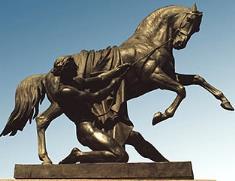 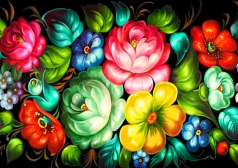 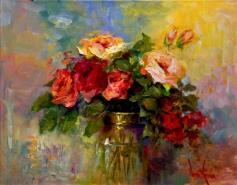 а) Живопись; б) ДПИ; в) Скульптура.Ответ: ______________________________________________________________6. Основные цвета Филимоновой игрушки?Ответ: ___________________________________________________________________7. Интерьер – это…а) Внутреннее пространство здания, которое является местом для жилья, работы, отдыха человека;б) Совокупность основных идейно-художественных особенностей здания;в) Это сооружение, имеющее стены, окна, крышу и помещения внутри, в котором живут или работают.8. Архитектурный пейзаж – это …а) жанр изобразительного искусства, в котором основным предметом изображения является дикая или в той или иной степени преображённая человеком природа;б) жанровая разновидность пейзажа, изображение в живописи и графике реальной или воображаемой архитектуры в естественной природной среде;в) жанр изобразительного искусства, изображающий морской вид, а также сцену морского сражения или иные события, происходящие на море.9. Какой цвет доминируют в узорах русской вышивки?а) зеленый;б) синий;в) красный.10. Композиция в изобразительном искусстве – это…а) важнейший организующий компонент художественной формы, придающий произведению единство и цельность, соподчиняющий его элементы друг другу и всему замыслу художника;б) расположение, чередование, соотношение и взаимосвязь частей литературного произведения, служащее наиболее полному воплощению замысла художника;в) категория музыковедения и музыкальной эстетики, характеризующая предметное воплощение музыки в виде выработанного и завершённого в себе музыкального произведения.                                         Ответы и критерииоценивания итогового тестапо изобразительному искусству 7 классВариант 1.1- в;2- а;3- в;4- б;5- 1в, 2б, 3а;6- Интенсивный красный и малиновый;7- а;8- б;9- в;10- а.Максимальное количество баллов за всю работу – 10.Оценивание:«5» - 90-100% - 43 до 10 баллов«4» - 75 – 89% - 36 до 8«3» - 50 – 74% - 24 до 6«2» - 0 – 49% - 0 до 4Итоговый тест по изобразительному искусству за курс 7 классаВариант 2Элементами какой росписи являются розаны и купавки?а) Городецкая;б) Хохломская;в) Жостовская;г) ФилимоновскаяКак называется жанр изобразительного искусства, в котором изображают неодушевлённые предметы, организованные в группу?а) пейзаж;б) живопись;в) портрет;г) натюрморт.Архитектура – это…а) Искусство проектировать и строить объекты, оформляющие пространственную среду для жизни и деятельности человека;б) Искусство проектировать и строить объекты;в) Искусство строить объекты.Какой портрет называют групповым?а) Где изображен один человек;б) Где изображено несколько человек;в) Где изображен человек с животным.Соотнесите изображение с названием вида искусства.1. 2.  3. 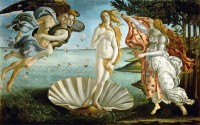 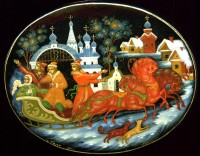 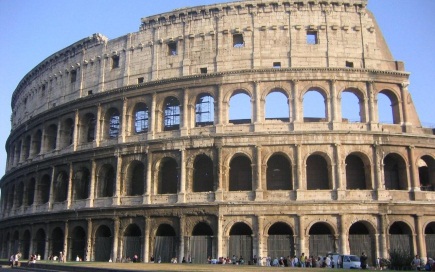 а) ДПИ; б) Живопись; в) Архитектура.Ответ: _________________________________________________________________Основные цвета Каргопольской игрушки?Ответ: ____________________________________________________________________Размерные соотношения элементов или частей формы между собой, а также между различными объектамиа) Канонами;б) Корами;в) Пропорциями;г) Золотым сечением.Что создают художники?а) Предметы быта;б) Произведения искусства;в) Ювелирные украшения;г) Книги.Основные цвета Мезенской росписи?а) красный и черный;б) черный и желтый;в) зеленый и красный;г) синий и желтый.Сельский пейзаж – это…а) жанр изобразительного искусства, в котором основной предмет изображения - виды городов, строений, архитектурный пейзаж;б) жанр искусства, связанный с изображением природы и местности. Многообразие природы обусловило появление в рамках этого жанра множества направлений, в которых одним из наиболее популярных является деревенский, он же сельский пейзаж;в) жанр изобразительного искусства, в котором основной предмет изображения - виды морей, побережья, водного пространстваОтветы и критерииоценивания итогового тестапо изобразительному искусству 7 классВариант 2.1- а;2- г;3- а;4- б;5- 1б, 2а, 3в;6- черный, красный, желтый, синий;7- в;8- б;9- а;10- б.Максимальное количество баллов за всю работу – 10.Оценивание:«5» - 90-100% - 43 до 10 баллов«4» - 75 – 89% - 36 до 8«3» - 50 – 74% - 24 до 6«2» - 0 – 49% - 0 до 4№п/пРазделКол-вочасовТемаКол-вочасов№п/пРазделКол-вочасовТемаКол-вочасовдата1Художник – дизайн - архитектура8Дизайн и архитектура — конструктивные искусства в ряду пространственных искусствСтр.7 - 13105.092Основы композиции в конструктивных искусствах. Гармония, контраст и  выразительность плоскостной композиции.Стр. 13 - 20112.093Входной контроль. Прямые линии и организация пространстваСтр. 21- 22119.094Цвет — элемент композиционного творчества. Свободные формы: линии и пятнаСтр. 23 - 27126.095Буква — строка — текст. Искусство шрифтаСтр. 28 - 31103.106Композиционные основы макетирования в графическом дизайне.Стр. 32 - 39110.107В бескрайнем море книг и журналов. Стр. 40 - 45117.108Контрольный рисунок по теме: «Многообразие форм графического дизайна»124.10Обобщающий урок по теме: «Художник – дизайн – архитектура».9Художественный язык конструктивных искусств. В мире вещей и зданий.8Объект и пространство. Соразмерность и пропорциональность.Стр. 48 - 53107.1110Взаимосвязь объектов в архитектурном макете.Стр. 54 - 57114.1111Конструкция: часть и целое. Здание как сочетание различных объемных форм. Понятие модуля.Стр. 58 - 64121.1112Важнейшие архитектурные элементы здания.Стр. 65 - 69128.11 13Вещь: красота и целесообразность.Стр. 70 - 75105.1214Форма и материал. Роль и значение материала в конструкции.Стр. 76 - 87112.12   15Контрольный рисунок по теме: «Цвет в архитектуре и дизайне».119.12   16Обобщающий урок по теме: « В мире вещей и зданий». Выставка работ.126.1217Город и человек. Социальное значение дизайна и архитектуры как среды жизни человека10Город сквозь времена и страны.  Образно-стилевой язык архитектуры прошлого.Стр. 90 - 101109.0118Город сегодня и завтра. Тенденции и перспективы развития современной архитектуры и дизайна.Стр. 102 – 109116.0119Живое пространство города. Город, микрорайон, улица.Стр. 110 - 115123.0120Вещь в городе. Роль архитектурного дизайна в формировании  городской среды.Стр. 116 - 117130.0121Роль архитектурного дизайна в формировании сельской среды.Стр. 118 - 119106.0222Интерьер и вещь в доме. Дизайн – средство создания пространственно-вещной среды интерьера.Стр. 120 - 125113.0223Природа и архитектура. Организация архитектурно-ландшафтного пространства.Стр. 126 - 131120.0224Контрольный рисунок на тему: «Город и человек».127.0225«Архитектурно-ландшафтное пространство сада».106.0326Обобщающий урок по теме: «Город и человек».Выставка работ.113.0327Человек в зеркале дизайна и архитектуры7Ты – архитектор. Проектирование города: архитектурный замысел и его осуществление.Стр. 132 - 135127.0328Мой дом – мой образ жизни. Функционально-архитектурная планировка своего дома.Стр. 138 - 142103.0429Интерьер комнаты – портрет её хозяина. Дизайн вещно-пространственной среды жилища.Стр. 143 - 146110.0430Дизайн и архитектура моего сада.Стр. 147 - 153117.0431Мода, культура и ты. Композиционно-конструктивные принципы дизайна одежды.Стр. 154 - 161124.04Мой костюм – мой облик. Дизайн современной одежды.Стр. 162 - 16832Итоговая контрольная работа по теме: «Дизайн и архитектура в жизни человека».115.0533Моделируя себя – моделируешь мир.Стр. 169 - 174122.05Обобщающий урок по теме: «Человек в зеркале дизайна и архитектуры».  Выставка работ.Всего33РАССМОТРЕНОПротокол заседания педагогическогосовета  от ___________№___Руководитель МО_____________ СОГЛАСОВАНО Заместитель директора по УВР  _____________ Л.Г. Марченко  _______________2022   г.